Муниципальное                     Саха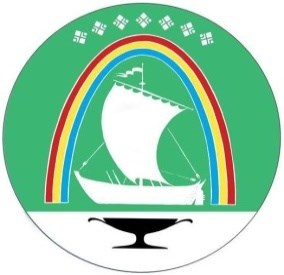 образование Өрөспүүбүлүкэтин«ЛЕНСКИЙ РАЙОН» «ЛЕНСКЭЙРеспублики Саха ОРОЙУОН»(Якутия)  муниципальнайот «10» _июля_ 2023 года                                     №___01-04-1395/3______О внесении изменений в распоряжение и.о. главы от 28.03.2023 №01-04-538/3В соответствии со статьёй 10 Федерального закона от 9 февраля 2009 года № 8-ФЗ «Об обеспечении доступа к информации о деятельности государственных органов и органов местного самоуправления», а также в связи с тем, что Финансовое управление согласно Общероссийского классификатора органов государственного управления (ОКОГУ) соответствует органу местного самоуправления и подлежит исключению из перечня подведомственных организаций и структурных подразделений администрации муниципального образования «Ленский район», которые могут не создавать официальные страницы в социальных сетях Внести изменения в приложение к распоряжению и.о. главы от 28.03.2023 №01-04-538/3 «Об утверждении перечня подведомственных организаций и структурных подразделений администрации муниципального образования «Ленский район», которые могут не создавать официальные страницы в социальных сетях «ВКонтакте», «Одноклассники», «Телеграм» для размещения информации о своей деятельности с учетом особенности сферы их деятельности», изложив его в новой редакции согласно приложению к настоящему распоряжению.Опубликовать настоящее распоряжение на официальном сайте муниципального образования «Ленский район».Настоящее распоряжение вступает в силу со дня опубликования. Контроль исполнения настоящего распоряжения возложить на заместителя главы – руководителя аппарата администрации и работе с органами местного самоуправления Саморцева Е.Г.           И.о. главы                                                                       А.В. Черепанов    Приложение                                                                                        к распоряжению и.о. главы                                                                                        от__10.07.2023__________№___01-04-1395/3_______Перечень подведомственных организаций и структурных подразделений администрации муниципального образования «Ленский район», которые могут не создавать официальные страницы в социальных сетях «ВКонтакте», «Одноклассники», «Телеграм» для размещения информации о своей деятельности с учетом особенности сферы их деятельностиМКУ «Муниципальный архив МО «Ленский район»МКУ «Единая дежурно-диспетчерская служба» МО «Ленский район»МКУ «Централизованная бухгалтерия МО «Ленский район»МБУ «Управление по эксплуатации и содержанию административных зданий «Гранит» МО «Ленский район»МКУ «Комитет имущественных отношений МО «Ленский район»МКУ «Комитет по молодежной и семейной политике» МО «Ленский район»МКУ «Комитет по физической культуре и спорту» МО «Ленский район»МКУ «Ленское управление сельского хозяйства» МО «Ленский район»МКУ «Ленское районное управление культуры» МО «Ленский район»МКУ «Районное управление образования» МО «Ленский район»Заместитель главы – руководитель аппарата администрации и работе с органамиместного самоуправления							Е.Г. Саморцевтэриллиитэ      РАСПОРЯЖЕНИЕ                          Дьаhал                  г. Ленск                             Ленскэй к.